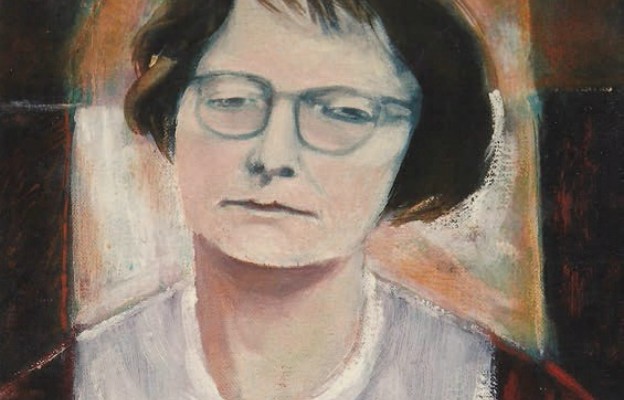 II Edycja Ogólnopolskiego Konkursu Plastycznego„Być jak Anna”Anna Jenke urodziła się 3 kwietnia 1921r. w Błażowej. Zawsze kochała ludzi i przyrodę, a dzieci chętnie się do niej garnęły. Uczyła je czytać, pisać, opiekowała się nimi. Po wybuchu II wojny światowej zaangażowała się w pracę na rzecz bliźnich organizując zbiórki żywności, leków, przygotowując paczki dla jeńców, opiekując się rannymi. Była organizatorką akcji „Kromka chleba” dla biednych osieroconych dzieci. Zaangażowała się w tajne nauczanie i działalność konspiracyjną. Organizowała pomoc dla walczącej Warszawy. Po studiach podjęła pracę w Jarosławiu jako polonistka w liceum. Była wspaniałą nauczycielką, wychowawczynią i dyrektorem w Liceum Sztuk Plastycznych. Cały swój wolny czas poświęcała innym. Biednym i potrzebującym kupowała leki, ubrana i żywność. Odwiedzała i pielęgnowała chorych w szpitalach i w domach. Młodzież miała do niej nieograniczone zaufanie. Służebnica Boża Anna Jenke zmarła po długiej i ciężkiej chorobie 15 lutego 1976r.I. ORGANIZATOROrganizatorem konkursu jest Publiczna Szkoła Podstawowa im. Króla Władysława Jagiełły i Anny Jenke w Zespole Szkół w Błażowej.II.CELE KONKURSU• Zachęcenie rodziców i wychowawców do rozmów z dziećmi na temat postaw moralnych młodzieży. • Podkreślenie znaczenia szacunku i miłości do drugiego człowieka zwłaszcza potrzebującego naszej pomocy.• Rozwijanie kreatywności i talentów plastycznych dzieci.III. REGULAMIN KONKURSU1. Konkurs przeprowadzony będzie w dwóch kategoriach wiekowych: Kategoria I - uczniowie klas IV - V szkoły podstawowej. Kategoria II - uczniowie klasy VI – VIII szkoły podstawowej.Z jednej placówki można przesłać 6 prac.2. Warunki uczestnictwa w konkursie:• Wykonanie pracy plastycznej, będącej własną interpretacją tematu „Być jak Anna”Co w obecnej sytuacji można zrobić, aby postępować tak jak Anna Jenke?• Format pracy A3.• Technika dowolna: rysunek, malarstwo, grafika, kolaż, techniki eksperymentalne.• Termin nadsyłania prac: 14.04.2023r.• Konkurs odbywa się drogą internetową.Wykonane prace powinny być sfotografowane i będą oceniane na podstawie przesłanej dokumentacji fotograficznej (jedna praca – jedno zdjęcie).Dokumentację fotograficzną pracy oraz Załącznik (zgoda rodzica/opiekuna) i Kartę zgłoszenia należy przesłać na e-mail: mmkusz1801@gmail.com w temacie wpisując tytuł konkursu: „Być jak Anna” oraz imię i nazwisko autora.3. Uwagi końcowe:Ogłoszenie wyników nastąpi w maju 2023. Przewidziane są nagrody i wyróżnienia. Laureaci zostaną powiadomieni o wynikach konkursu. Prace nagrodzonych uczniów przechodzą na własność organizatora i należy je przesłać w wyznaczonym terminie. Będą one prezentowane na uroczystej wystawie podczas podsumowania konkursu.Osoba udzielająca informacji o konkursie - Małgorzata Kusz tel.: 668963774.SERDECZNIE ZAPRASZAMY DO UDZIAŁU W KONKURSIE! Załącznik ZGODA RODZICA / OPIEKUNA PRAWNEGO NA PRZETWARZANIE DANYCH OSOBOWYCH ORAZ UPUBLICZNIANIE WIZERUNKU DZIECKA Zgodnie z Rozporządzeniem Parlamentu Europejskiego i Rady Unii Europejskiej nr 2016/679 z dnia 27 kwietnia 2016r. w sprawie ochrony osób fizycznych w związku z przetwarzaniem danych osobowych i w sprawie swobodnego przepływu takich danych oraz uchylenia dyrektywy 95/46/WE (ogólne rozporządzenie o ochronie danych), wyrażam zgodę na przetwarzanie przez Publiczną Szkołę Podstawową im. Króla Władysława Jagiełły i Anny Jenke w Zespole Szkół w Błażowej danych osobowych mojego dziecka zawartych w Karcie Zgłoszenia Ogólnopolskiego Konkursu Plastycznego „Być jak Anna”, tj. imię i nazwisko autora pracy, wiek i klasa autora pracy, imię i nazwisko opiekuna artystycznego, e-mail kontaktowy, telefon kontaktowy, nazwa i adres szkoły oraz publikację pracy wraz z imieniem i nazwiskiem autora na stronie internetowej Publicznej Szkoły Podstawowej im. Króla Władysława Jagiełły i Anny Jenke w Zespole Szkół w Błażowej oraz upublicznianie wizerunku mojego dziecka w celach informacyjnych i sprawozdawczych organizatora konkursu. Jestem świadom, że dane mojego dziecka, w szczególności wizerunek mogą być użyte do różnego rodzaju form elektronicznego przetwarzania, kadrowania i kompozycji, a także zestawiony z wizerunkami innych osób. Udzielenie zgody jest dobrowolne, jednakże konieczne w celu wzięcia udziału w konkursie. Data i podpis rodzica/ opiekuna prawnego dziecka……………………………..…………………………………………………………………………………….Karta zgłoszeniaOgólnopolski Konkurs Plastyczny „Być jak Anna”imię i nazwisko autora pracy…………………………………………………….wiek i klasa autora pracy…………………………………………………………imię i nazwisko opiekuna artystycznego…………………………………………e-mail kontaktowy, telefon kontaktowy………………………………………….Nazwa i adres szkoły……………………………………………………………..…………………………………………………………………………………….…………………………………………………………………………………….Data i podpis rodzica/ opiekuna prawnego dziecka………………………….......…………………………………………………………………………………….